АГЕНТСТВО ПО ДЕЛАМ МОЛОДЕЖИ ПЕРМСКОГО КРАЯПРИКАЗот 2 августа 2023 г. N СЭД-38-01-04-103О ПРОВЕДЕНИИ ОТБОРА НЕКОММЕРЧЕСКИХ ОРГАНИЗАЦИЙ,НЕ ЯВЛЯЮЩИХСЯ ГОСУДАРСТВЕННЫМИ (МУНИЦИПАЛЬНЫМИ)УЧРЕЖДЕНИЯМИ, ИМЕЮЩИХ ПРАВО НА ПОЛУЧЕНИЕ СУБСИДИЙНА ФИНАНСОВОЕ ОБЕСПЕЧЕНИЕ ЗАТРАТ НА РЕАЛИЗАЦИЮ ПРОЕКТОВВ СФЕРЕ МОЛОДЕЖНОЙ ПОЛИТИКИ ПО НАПРАВЛЕНИЮ "РАЗВИТИЕ СИСТЕМЫДОБРОВОЛЬЧЕСТВА В ПЕРМСКОМ КРАЕ" В 2023 ГОДУВо исполнение государственной программы Пермского края "Образование и молодежная политика", утвержденной постановлением Правительства Пермского края от 3 октября 2013 г. N 1318-п, в соответствии с Порядком предоставления субсидий из бюджета Пермского края некоммерческим организациям, не являющимися государственными (муниципальными) учреждениями, на финансовое обеспечение затрат на реализацию проектов в сфере молодежной политики, утвержденным постановлением Правительства Пермского края от 30 декабря 2013 г. N 1825-п, на основании Положения об Агентстве по делам молодежи Пермского края, утвержденного постановлением Правительства Пермского края от 14 декабря 2022 года N 1078-п, приказываю:1. Утвердить извещение о проведении отбора некоммерческих организаций, не являющихся государственными (муниципальными) учреждениями, имеющих право на получение субсидий на финансовое обеспечение затрат на реализацию проектов в сфере молодежной политики по направлению "Развитие системы добровольчества в Пермском крае" в 2023 году в соответствии с приложением к настоящему приказу.2. Комиссии по отбору некоммерческих организаций, не являющихся государственными (муниципальными) учреждениями, имеющих право на получение субсидий на финансовое обеспечение затрат на реализацию проектов в сфере молодежной политики (далее - комиссия, отбор), утвержденной приказом Агентства по делам молодежи Пермского края от 20 января 2023 года N СЭД-38-01-04-7:2.1. обеспечить рассмотрение представленных некоммерческими организациями заявок на получение субсидии на реализацию проекта (далее - заявка) и документы на предмет соответствия требованиям и условиям Порядка предоставления субсидии;2.2. принять решение по результатам отбора в соответствии с Порядком предоставления субсидии.3. Менеджеру отдела проектов Агентства по делам молодежи Пермского края (далее - Агентство) Зайцеву Р.А. в срок не позднее 1 календарного дня с момента подписания настоящего приказа организовать его размещение в информационно-телекоммуникационной сети Интернет на официальном сайте Агентства.4. Настоящий приказ вступает в силу со дня его официального опубликования.5. Контроль за исполнением настоящего приказа возложить на начальника отдела методологии Агентства - Н.С.Федотову.И.о. руководителяЮ.Ф.БАЛАНДИНАПриложениек приказуАгентства по делам молодежиПермского краяот 02.08.2023 N СЭД-38-01-04-103ИЗВЕЩЕНИЕО ПРОВЕДЕНИИ ОТБОРА НЕКОММЕРЧЕСКИХ ОРГАНИЗАЦИЙ,НЕ ЯВЛЯЮЩИХСЯ ГОСУДАРСТВЕННЫМИ (МУНИЦИПАЛЬНЫМИ)УЧРЕЖДЕНИЯМИ, ИМЕЮЩИХ ПРАВО НА ПОЛУЧЕНИЕ СУБСИДИЙНА ФИНАНСОВОЕ ОБЕСПЕЧЕНИЕ ЗАТРАТ НА РЕАЛИЗАЦИЮ ПРОЕКТОВВ СФЕРЕ МОЛОДЕЖНОЙ ПОЛИТИКИ ПО НАПРАВЛЕНИЮ "РАЗВИТИЕ СИСТЕМЫДОБРОВОЛЬЧЕСТВА В ПЕРМСКОМ КРАЕ" В 2023 ГОДУ1. В соответствии с пунктом 2 статьи 78.1 Бюджетного кодекса Российской Федерации, государственной программой Пермского края "Образование и молодежная политика", утвержденной постановлением Правительства Пермского края от 3 октября 2013 г. N 1318-п, постановлением Правительства Пермского края от 30 декабря 2013 г. N 1825-п "Об утверждении Порядка предоставления субсидий из бюджета Пермского края некоммерческим организациям, не являющимися государственными (муниципальными) учреждениями, на финансовое обеспечение затрат на реализацию проектов в сфере молодежной политики", Агентство по делам молодежи Пермского края (далее - Агентство) извещает о приеме заявок и начале отбора некоммерческих организаций, не являющимися государственными (муниципальными) учреждениями, имеющих право на получение субсидии на финансовое обеспечение затрат на реализацию проектов в сфере молодежной политики по направлению "Развитие системы добровольчества в Пермском крае" (далее соответственно - субсидия, проект) в 2023 году (претендующих на получение субсидий).2. Реализация проекта осуществляется в соответствии с Техническим заданием согласно приложению 1 к настоящему извещению.3. Право на участие в отборе на получение субсидии имеют некоммерческие организации, соответствующие следующим критериям:некоммерческая организация зарегистрирована и осуществляет свою деятельность на территории Пермского края;наличие у некоммерческой организации собственных работников, имеющих опыт и квалификацию, необходимые для реализации проекта;наличие у некоммерческой организации опыта проведения мероприятий регионального, всероссийского или международного уровня;вложение некоммерческой организацией собственных и (или) привлеченных средств в реализацию проекта (без учета средств субсидий, предоставленных из бюджета Пермского края) в размере не менее 10% от общего объема затрат на реализацию соответствующего проекта.4. Для участия в отборе некоммерческая организация представляет в Агентство заявку на получение субсидии на реализацию проекта (далее - заявка) с указанием запрашиваемого объема субсидии по форме согласно приложению 2 к настоящему извещению.4.1. К заявке необходимо приложить следующие документы:4.1.1. копия устава некоммерческой организации;4.1.2. пояснительная записка с обоснованием запрашиваемого объема средств (сметой расходов) на реализацию проекта;4.1.3. описание реализации проекта (паспорт проекта) в соответствии с техническим заданием, утвержденным приказом Агентства;4.1.4. календарный план реализации проекта (составляется в произвольной форме) в соответствии с техническим заданием, утвержденным приказом Агентства;4.1.5. документы о наличии у некоммерческой организации материальных и технических ресурсов, необходимых для реализации проекта (составляются в произвольной форме с указанием реквизитов правоустанавливающих документов на материальные и технические ресурсы);4.1.6. план реализации проекта (включающий в себя концепцию рекламно-информационной поддержки проекта, в том числе предусматривающий размещение информации в средствах массовой информации, разработку эскизов, изготовление и расклейку афиш, изготовление видео- и аудиороликов, полиграфической продукции, организацию пресс-конференций, организацию рекламной поддержки проекта, проведение видео- и фотосъемок, издание буклета по итогам реализации проекта, концепцию художественного оформления пространства площадки проведения мероприятий проекта, включающего в себя сценическую конструкцию, оформление площадок, звуковое оборудование, мобильное торговое оборудование и холодильные лари) (составляется в произвольной форме);4.1.7. справка об отсутствии неисполненной обязанности по уплате налогов, сборов, страховых взносов, пеней, штрафов, процентов, подлежащих уплате в соответствии с законодательством Российской Федерации о налогах и сборах, по состоянию на первое число месяца, предшествующего месяцу подачи заявки на получение субсидии, выданная Федеральной налоговой службой;4.1.8. выписка из Единого государственного реестра юридических лиц по состоянию не ранее чем за 1 месяц до даты подачи заявки;4.1.9. копия свидетельства о государственной регистрации юридического лица;4.1.10. копия свидетельства о постановке на учет в налоговом органе;4.1.11. справку, подписанную руководителем (уполномоченным лицом с представлением документов, подтверждающих полномочия указанного лица) и главным бухгалтером (при наличии) участника отбора, подтверждающую соответствие участника отбора по состоянию на первое число месяца, предшествующего месяцу подачи заявки.4.2. Заявка и документы, указанные в пунктах 4.1.2-4.1.6, должны быть подписаны руководителем некоммерческой организации или иным уполномоченным лицом и заверены печатью некоммерческой организации. Копии документов, указанных в пункте 4.1.1, 4.1.7 и 4.1.9, должны быть заверены надлежащим образом.Представленные документы не должны иметь подчисток, приписок, зачеркнутых слов и иных исправлений, а также не должны быть исполнены карандашом и иметь серьезные повреждения, не позволяющие однозначно истолковать содержание таких документов.При представлении копий документов одновременно представляются оригиналы соответствующих документов, которые в день их представления сверяются с копиями и возвращаются некоммерческой организации.4.3. Заявка и документы, поступившие по истечении даты окончания приема заявок, установленной настоящим извещением, не принимаются и не рассматриваются.Дата начала приема заявок: 02 августа 2023 года.Дата окончания приема заявок: 11 августа 2023 года.Объем предоставляемой субсидии составляет: в 2023 году - 570000,00 рублей.Заявка подается по адресу: г. Пермь, ул. Ленина, д. 66, каб. 714,ПН-ЧТ с 09 час. 00 мин. до 18 час. 00 мин.,ПТ с 09 час. 00 мин. до 17 час. 00 мин.,СБ-ВС по согласованию.Перерыв на обед с 12 час. 00 мин. до 12 час. 48 мин.Контактный телефон уполномоченного лица от Агентства для справок: +7 (342) 200 98 41 (доб. 323).Приложение 1к извещениюо проведении отборанекоммерческих организаций,не являющихся государственными(муниципальными) учреждениями,имеющих право на получениесубсидий на финансовоеобеспечение затрат нареализацию проектов в сферемолодежной политики понаправлению "Развитиесистемы добровольчества вПермском крае" в 2023 годуТЕХНИЧЕСКОЕ ЗАДАНИЕна реализацию проекта в сфере молодежной политикипо направлению "Развитие системы добровольчествав Пермском крае" в 2023 годуОсновные требования к реализации проекта в сфере молодежной политики по направлению "Развитие системы добровольчества в Пермском крае" в 2023 году (далее - Проект):1. Некоммерческая организация, являющаяся исполнителем (далее - Исполнитель) осуществляет комплекс мероприятий, направленный на организацию и сопровождение деятельности ресурсного центра по поддержке добровольчества в сфере культуры безопасности, предупреждения чрезвычайных ситуаций и ликвидации последствий стихийных бедствий Пермского края (далее - Мероприятие).Для достижения количественных показателей, деятельность ресурсного центра, выстраивается согласно Плана деятельности на 2023 год, согласованному с Заказчиком, и включает в себя следующее:- Организацию и проведение мероприятий по развитию, популяризации и повышению имиджа волонтерского движения в сфере ЧС;- Проведение мероприятий, направленных на вовлечение общественности в добровольческую деятельность в сфере чрезвычайных ситуаций;- Организацию обучения добровольцев в сфере культуры безопасности (учебно-методические занятия, учебно-тренировочные занятия и сборы);- Организацию и проведение мероприятий по совершенствованию уровня подготовки добровольцев в ЧС и добровольцев в сфере безопасности;- Ведение реестра добровольцев в сфере ЧС;- Организацию взаимодействия добровольцев с экстренными службами края, а также с руководством объектов, проводящих культурные и спортивные мероприятий с массовым пребыванием людей и организаторами массовых мероприятий в крае, в том числе на основании соглашений;- Координация деятельности добровольцев в сфере чрезвычайных ситуаций при ликвидации чрезвычайных ситуаций в Пермском крае;- Проведение дискуссионных площадок, круглых столов с представителями органов исполнительной власти, уполномоченных в области защиты населения и территорий от чрезвычайных ситуаций, совершенствование нормативно-правовой базы, создание регламентов взаимодействия добровольцев по безопасности при организации и проведении массовых мероприятий;- Организация и проведение просветительских мероприятий с целью повышения уровня культуры безопасности среди населения.2. Место реализации проекта: Пермский край.3. Сроки реализации проекта: с момента подписания соглашения до 20 декабря 2023 года.4. Количество участников проекта: не менее 2500 человек.Из них количество участников обучающих программ и мероприятий ресурсного центра, включая волонтеров, учащихся образовательных организаций, сотрудников НКО, органов исполнительной власти и их подведомственных учреждений: не менее 1000 человек.5. Исполнитель обеспечивает соблюдение норм и требований действующего законодательства, а также безопасность участников, зрителей, гостей мероприятия, в том числе информирует службы экстренной помощи (пожарные, полиция, скорая помощь) о времени, месте, количестве участников, с целью принятия необходимых мер по обеспечению безопасности при проведении мероприятий.6. По итогам выполнения работ Исполнитель должен подготовить и предоставить Заказчику:- содержательный отчет;- акт сдачи - приемки выполненных работ (оказанных услуг).К содержательному отчету должны быть приложены:- документы, подлежащие согласованию или утверждению с Заказчиком;- фотоотчет;- мониторинг СМИ (копии печатных публикаций, скриншоты с сайтов и пр.);- финансовый отчет, к которому должны быть приложены: договоры на выполнение работ (оказание услуг) и акты сдачи - приемки выполненных работ (оказания услуг) по договорам; копии документов, подтверждающих фактически производственные затраты.7. Все приложения к отчету документы и материалы должны быть заверены подписью и печатью Исполнителя.Приложение 2к извещениюо проведении отборанекоммерческих организаций,не являющихся государственными(муниципальными) учреждениями,имеющих право на получениесубсидий на финансовоеобеспечение затрат нареализацию проектов в сферемолодежной политики понаправлению "Развитиесистемы добровольчества вПермском крае" в 2023 годуФормаЗАЯВКАна получение субсидии на реализацию проекта в сферемолодежной политики по направлению "Развитие системыдобровольчества в Пермском крае" в 2023-2025 годахПриложение 3к извещениюо проведении отборанекоммерческих организаций,не являющихся государственными(муниципальными) учреждениями,имеющих право на получениесубсидий на финансовоеобеспечение затрат нареализацию проектов в сферемолодежной политики понаправлению "Развитиесистемы добровольчества вПермском крае" в 2023 годуФормаОписание реализации проекта(паспорт проекта)Паспорт проекта заполняется в соответствии с техническим заданием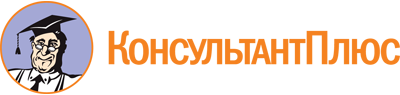 Приказ Агентства по делам молодежи Пермского края от 02.08.2023 N СЭД-38-01-04-103
"О проведении отбора некоммерческих организаций, не являющихся государственными (муниципальными) учреждениями, имеющих право на получение субсидий на финансовое обеспечение затрат на реализацию проектов в сфере молодежной политики по направлению "Развитие системы добровольчества в Пермском крае" в 2023 году"Документ предоставлен КонсультантПлюс

www.consultant.ru

Дата сохранения: 05.11.2023
 N п/пВид (содержание) работ (услуг) по реализации мероприятияОбязательные требования, объемные показатели, технические характеристики реализации мероприятия11.1. Подготовка и администрирование МероприятияИсполнитель должен:1.1.1. Поддерживать в количестве, согласованном с Агентством по молодежной политике Пермского края (далее - Заказчик), численность штаба из числа своего штатного персонала и/или привлеченных специалистов (не менее 5 человек).1.1.2. Обеспечить работу горячей телефонной линии в будние дни с 12-00 до 18-00 часов по местному времени (1 телефонный номер) в течение периода проведения Мероприятия.1.1.3. Обеспечить юридическую и бухгалтерскую поддержку реализации проекта.1.1.4. Разработать и согласовать с Заказчиком План деятельности ресурсного центра по поддержке добровольчества в сфере культуры безопасности, предупреждения чрезвычайных ситуаций и ликвидации последствий стихийных бедствий11.2. Предоставление помещения для ресурсного центраИсполнитель обеспечивает наличие и надлежащее содержание следующих помещений РЦПКЧС Пермского края, используемых Исполнителем на праве безвозмездной аренды (с предоставлением соответствующих документов Заказчику), отвечающих установленным требованиям безопасности и санитарным нормам, и правилам, действующим на территории РФ:- общей площадью не менее 363,7 кв. м, включая:- два класса для проведения учебно-теоретических занятий - не менее 46,8 кв. м и 44,1 кв. м,- помещение для размещения комнаты отдыха не менее 39,2 кв. м,- помещение для размещения административно-управленческого персонала не менее 17,5 кв. м,- помещение дежурного не менее 9,7 кв. м,- помещение для приема пищи не менее 14,5 кв. м,- помещение для размещения склада не менее 148,8 кв. м,- помещений и отделов центра не менее 31,9 кв. м,- помещения санитарные зоны общей площадью не менее 4,6 кв. м11.3. Предоставление площадки для учебно-тренировочных точекИсполнитель обеспечивает наличие огороженной территории общей площадью не менее 100 кв. м, на которой инфраструктура позволяет организовать учебные точки:- "спуск/подъем пострадавшего с высоты",- "завал",- "навесная переправа",- "проведение разведки в условиях ЧС",- "действия при ДТП",- другие учебно-тренировочные занятия11.4. Предоставление гаражаИсполнитель обеспечивает наличие гаража или зоны для стоянки аварийно-спасательной техники общей площадью не менее 50 кв. м11.5. Дополнительные мероприятия в целях обеспечения деятельности ресурсного центраДля обеспечения деятельности Ресурсного центра в 2023 году и далее, Исполнитель, в том числе с привлечением третьих лиц (организаций), доукомплектовывает и дооформляет зону регистрации (ресепшен) в помещении РЦПКЧС Пермского края (г. Пермь, ул. Дружбы, 34Н).Исполнителю необходимо разработать дизайн-проект зоны ресепшен и приобрести оборудование, предусмотренное проектом.На все используемые материалы и оборудование обязательно наличие соответствующих сертификатов, технических паспортов или других документов, удостоверяющих их качество (при их обязательном наличии). Заверенные надлежащим образом копии сертификатов с момента поставки материалов должны находится на объекте.В случае высвобождения части средств, предусмотренных на данную статью расходов, они, по согласованию с Заказчиком. могут быть перераспределены на другие нужды ресурсного центра на обеспечение деятельности РЦ и проведение мероприятий, предусмотренных настоящим техническим заданием.Исполнитель предоставляет документы, подтверждающие факт проделанных работ по ремонту помещений ресурсного центра, в том числе Акты-приемки ремонтных работ и материалы фотофиксации хода производства работ22.1. Описание методики поиска, привлечения и отбора добровольцев в сфере культуры безопасности и ликвидации последствий стихийных бедствий2.1.1. Исполнитель должен организовать поиск и привлечение молодежи к Мероприятию с учетом положений методики поиска, согласованной с Заказчиком.2.1.2. Исполнитель, согласно данной методике, должен организовать мероприятия пропагандирующего характера, направленные на вовлечение населения Пермского края в добровольческую деятельность в сфере чрезвычайных ситуаций. Исполнитель, преследуя цель вовлечения молодежи в добровольческую деятельность, дополнительно размещает информацию о возможности стать добровольцем в сфере культуры безопасности и ликвидации последствий стихийных бедствий в социальных сетях и на информационных стендах учебных заведений.2.1.3. Исполнитель организовывает работу интерактивных площадок по демонстрации основных направлений подготовки добровольных спасателей и волонтеров по безопасности на различных мероприятиях Пермского края в соответствии с Планом деятельности на 2023 г., согласованный с Заказчиком22.2. Привлечение партнеровИсполнитель, помимо Заказчика, привлекает к реализации мероприятия представителей следующих ведомств:- ГУ МЧС России по Пермскому краю- Министерство территориальной безопасности по Пермскому краю- Прочие ведомства, учреждения и организации реализующие полномочия в области предупреждения чрезвычайных ситуаций, пожарной безопасности, ликвидации последствий стихийных бедствий33.1. Деятельность Ресурсного центра3.1.1. Для достижения количественных показателей, указанных в п. 3 настоящего Технического задания, Исполнитель должен обеспечить разработку и реализацию необходимого количества мероприятий и волонтерских проектов.3.1.2. Исполнитель должен принять меры для привлечения внебюджетных средств на обеспечение и организацию деятельности Центра.3.1.3. Исполнитель в течение года совместно с Заказчиком осуществляет информационное сопровождение мероприятий по развитию добровольчества в социальных сетях33.2. Образовательная деятельность Ресурсного центра и организация учебного процессаИсполнитель, с целью отбора добровольцев, должен провести учебные занятия для добровольцев по образовательным программам и направлениям, указанным в Приложении 2 к настоящему заданию, а также провести тестирование на знание теоретического курса и проверку усвоения практических навыков (не приводится)33.3. Деятельность РЦ в сфере популяризации культуры безопасности среди населения субъектаИсполнитель, в течение года, должен обеспечить:3.3.1. Работу интерактивных площадок по оказанию первой помощи и других программ ресурсного центра, с использованием тренажеров и оборудования, на различных мероприятиях Пермского края (охват не менее 2500 человек)3.3.2. Проведение мастер классов для населения по первой помощи и пожарной безопасности3.3.3. Проведение профилактических акций с детьми и подростками "Как вести себя при ЧС природного и техногенного характера", "Уроки безопасности и выживания"3.3.4. Проведение акций в формате дней единых действий "Осторожно, пожары!", "Спасибо за службу", "Поможем делом", и др.3.3.5. Продвижение проекта #ЛикбезБЕЗопасности.3.3.6 Разработка листовок для детей и подростков, молодежи, населения по теме безопасности, в том числе для размещения на сайте и в социальных сетях.3.3.8 Разработка методички для населения по правилам оказания первой помощи, в том числе для размещения в социальных сетях1Наименование проекта2Направление, в рамках которого реализуется проект3Полное название некоммерческой организации (в соответствии со Свидетельством о внесении записи в ЕГРЮЛ)4Дата государственной регистрации некоммерческой организации5Юридический адрес некоммерческой организации6Реквизиты некоммерческой организацииИНН/КПП6ОГРН6Расчетный счет6Наименование кредитной организации6корреспондентский счет6БИК6ИНН/КПП6Юридический адрес кредитной организации7Фамилия, имя, отчество, должность руководителя некоммерческой организации8Телефон8E-mail8Сайт некоммерческой организации (при наличии)9Наличие у некоммерческой организации собственных работников, имеющих опыт и квалификацию, необходимых для реализации проекта (с приложением подтверждающих документов)10Наличие у некоммерческой организации опыта проведения мероприятий регионального, всероссийского или международного уровня (с приложением подтверждающих документов)11Наличие у некоммерческой организации опыта проведения совместных мероприятий с органами власти и органами местного самоуправления (с приложением подтверждающих документов)12Краткая аннотация проекта: цель и результаты проекта, направления расходования запрашиваемых средств краевого бюджета (не более 3 предложений)13Бюджет проекта (руб.), в т.ч.:- сумма запрашиваемых средств краевого бюджета- сумма привлеченных средств (не менее 10% от общего объема затрат на реализацию проекта)С условиями и порядком проведения отбора на предоставление субсидии ознакомлен(а) и согласен(а). Достоверность информации, представленной в Заявке, и прилагаемых к ней документах подтверждаю.С условиями и порядком проведения отбора на предоставление субсидии ознакомлен(а) и согласен(а). Достоверность информации, представленной в Заявке, и прилагаемых к ней документах подтверждаю.Руководитель организации: ___________________ФИО_______________ПодписьМ.П."____" ______________ 20__ г.ПодписьМ.П."____" ______________ 20__ г.Поступило в Агентство по делам молодежи Пермского края_________________________________________________________________________дата и подпись лица, получившего документыПоступило в Агентство по делам молодежи Пермского края_________________________________________________________________________дата и подпись лица, получившего документы1Наименование проекта2Качественные результаты проекта3Сроки реализации проекта4География проекта5Описание проекта, основных этапов и мероприятий проекта, механизма его реализации6Кадровые возможности7Ресурсные возможности8Механизм распространения информации о мероприятиях проекта и результатах его реализации